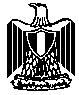 الوفد الدائم لجمهورية مصر العربية في جنيف____مجلس حقوق الإنسانالفريق العامل المعني بالاستعراض الدوري الشامل الدورة الرابعة والثلاثون تقرير بوليفيا(بيان جمهورية مصر العربية)(جنيف في 5 نوفمبر 2019)      يرحب وفد مصر بالوفد رفيع المستوى لدولة بوليفيا، ويهنئه على تقديم التقرير الوطني، ويشيد بجهود الحكومة في مجال مكافحة الفقر، ورفع معدلات الأجور، وخفض البطالة، فضلاً عن تعزيز الحق في التعليم والصحة، خاصة لدى النساء. كما نرحب بجهود مكافحة الممارسات العنصرية من خلال إطلاق الخطة الوطنية متعددة القطاعات في هذا المجال.       ويود وفد مصر التقدم بالتوصيتين التاليتين:مواصلة جهود تحسين الصحة العامة وتحقيق التغطية الصحية الشاملة. مواصلة جهود الحد من البطالة خاصة بين النساء والشباب.                                                                      شكراً سيادة الرئيس.